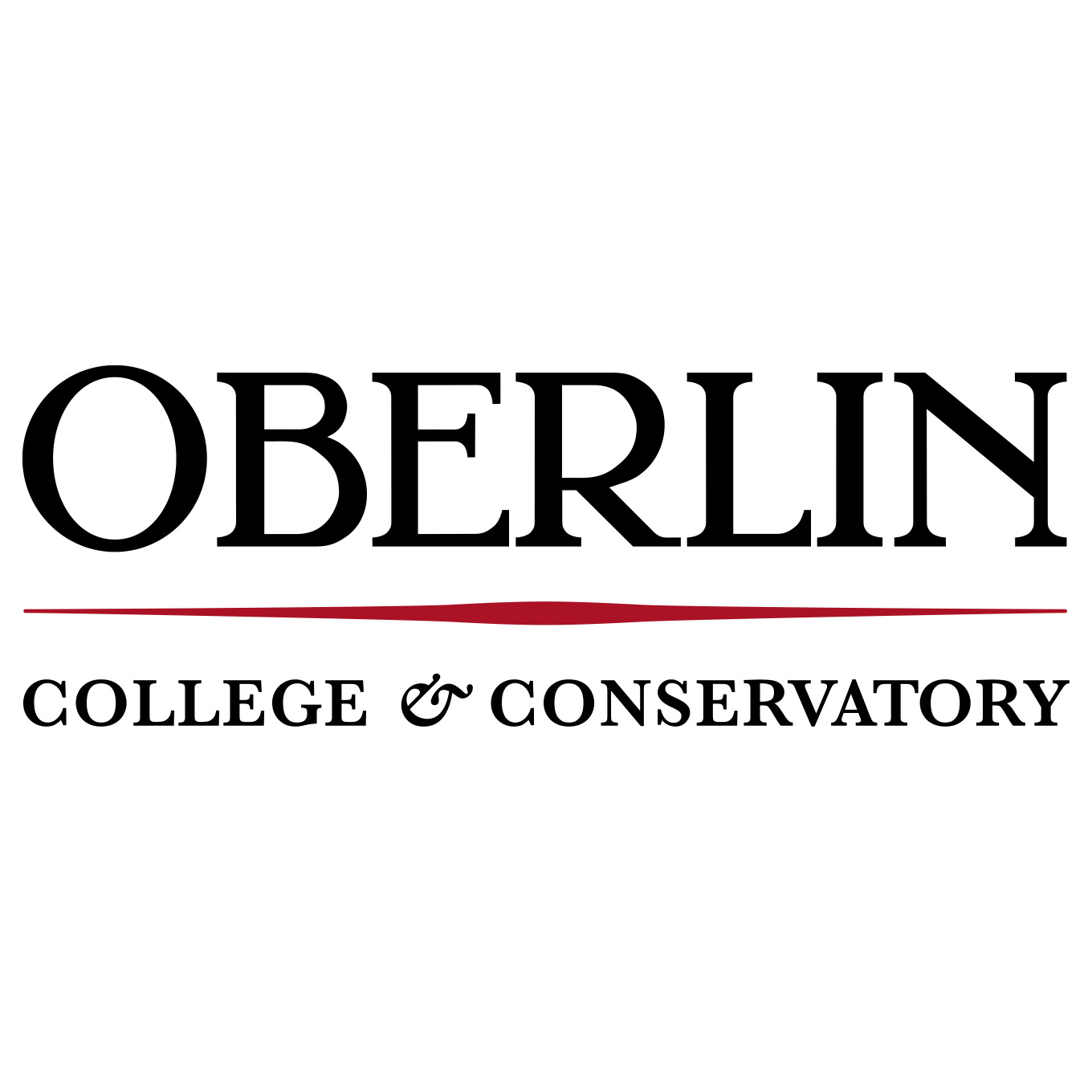                                                                           Employee Donor InformationEmployee Name:                      Employee Office Number:         Employee Home Address:          Employee Home/Cell Number:      City:        State:          Zip Code:      Email Address:             Oberlin College T#:      Employee Type:  Faculty      A&PS      Confidential      UAW      OCOPE      Carpenter     Safety/Security                                                                                 Payroll Deduction GiftI would like to donate to the following charities through a monthly, charitable, payroll deduction: Diversity Center of NEO  Monthly Deduction $                    Greater Cleveland Community Shares  Monthly Deduction $                             Oberlin College Gift  Monthly Deduction $                          Oberlin Community Services  Monthly Deduction $         Oberlin Early Childhood Ctr.  Monthly Deduction $               Northern Ohio Youth Orchestra   Monthly Deduction $         Youth Opportunities Unlimited  Monthly Deduction $           United Way of Greater Lorain County Monthly Deduction $                                                                                        Employee Approval